Lesson 2- What is a balanced diet? Talk to your grown up- What is a balanced diet? Can you remember the main food groups from Science?Task 1- Can you match the food groups to the correct statement?Carbohydrates Protein Fruit and vegetables Dairy Fats and sugars Task 2- Can you design a menu for one of your friends? Remember try to make sure they have a balanced diet. Use the different food groups and the correct amounts. Use the food plate to help you do this. You can see how much of each food group we need from the plate. When you have finished you could send this to a friend to see what they would pick.The eat well plate: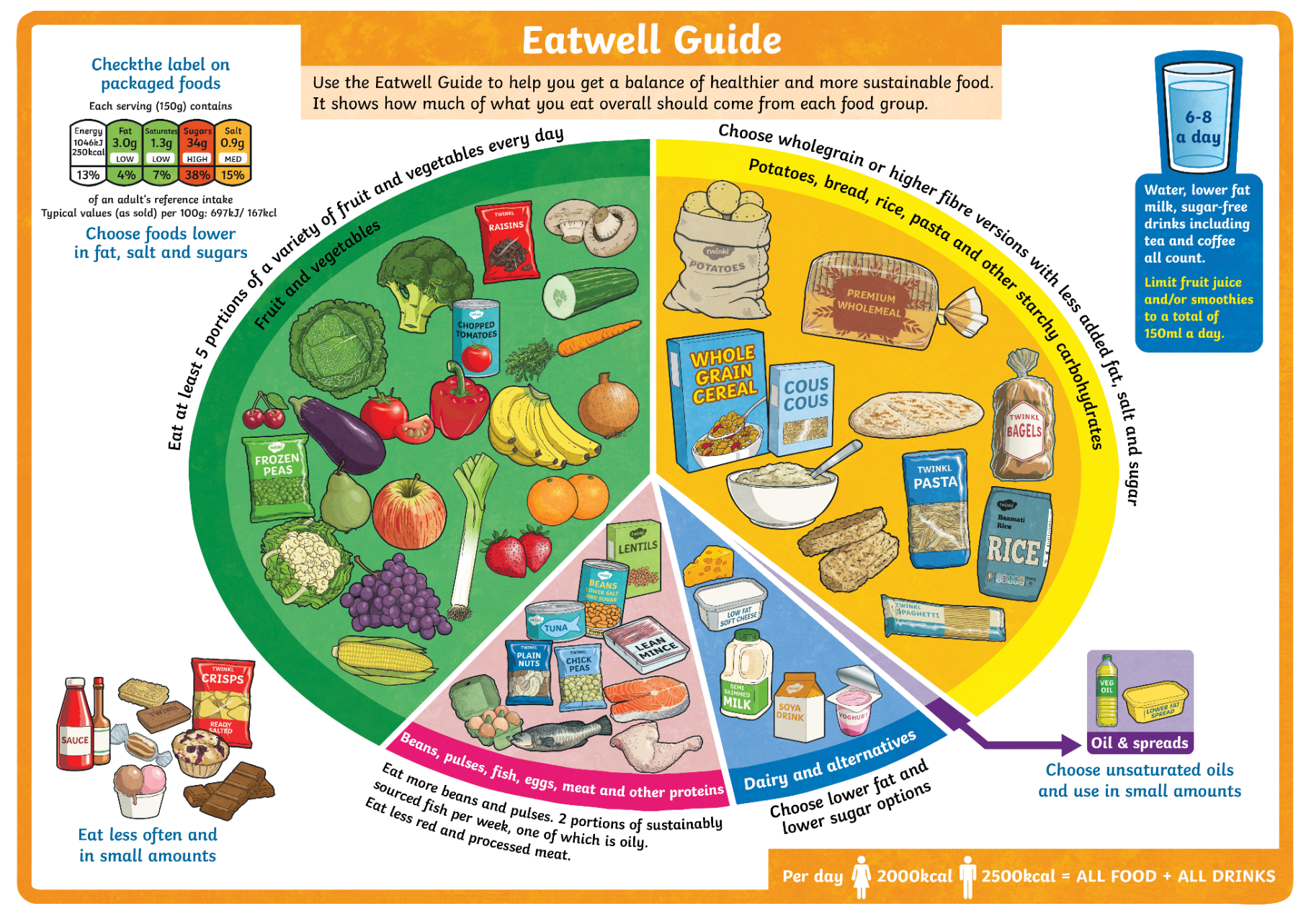 